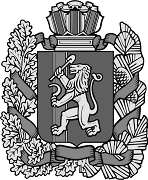 КРАСНОЯРСКИЙ КРАЙ УСТЬ-ЯРУЛЬСКИЙ СЕЛЬСОВЕТ ИРБЕЙСКОГО РАЙОНАУСТЬ-ЯРУЛЬСКИЙ СЕЛЬСКИЙ СОВЕТ ДЕПУТАТОВРЕШЕНИЕ(ПРОЕКТ)____________ г.		       с. Усть-Яруль                                    № ____О внесении изменений в Устав Усть-Ярульскогосельсовета Ирбейского районаВ целях приведения Устава Усть-Ярульского сельсовета Ирбейского района Красноярского края в соответствие с требованиями федерального и краевого законодательства, руководствуясь  Уставом Усть-Ярульского сельсовета Ирбейского района Красноярского края, Усть-Ярульский сельский Совет депутатов РЕШИЛ:1. Внести в Устав Усть-Ярульского сельсовета Ирбейского района Красноярского края следующие изменения:1.1. в пункте 1 статьи 2 слова «(далее – сельсовет)» заменить словами «(далее по тексту Устава также - сельсовет, поселение, муниципальное образование)»;1.2. в статье 6:- пункт 1 исключить;- в пункте 9 слово «его» заменить словом «их»;-  дополнить пунктом 10 следующего содержания:«10. Для официального опубликования (обнародования) муниципальных правовых актов и соглашений дополнительно используется сетевое издание – портал Минюста России «Нормативные правовые акты в Российской Федерации» (http://pravo.minjust.ru, http://право-минюст.рф, регистрация в качестве сетевого издания Эл № ФС77-72471 от 05.03.2018).В случае опубликования (размещения) полного текста муниципального правового акта на указанном портале, объемные графические и табличные приложения к нему в печатном издании могут не приводиться.»;1.3. статью 7 исключить;1.4. в статье 9:- в пункте 3 слова «о передаче полномочий» заменить словами «о передаче осуществления части своих полномочий по решению вопросов местного значения»;- в пункте 4 слова «о передаче полномочий» заменить словами «о передаче осуществления части своих полномочий по решению вопросов местного значения»;- пункт 5 дополнить абзацем вторым следующего содержания:«Для осуществления переданных в соответствии с указанными соглашениями полномочий органы местного самоуправления имеют право дополнительно использовать собственные материальные ресурсы и финансовые средства в случаях и порядке, предусмотренных решением Совета депутатов.»;1.5. в пункте 1 статьи 9.1 слова «субъектов Российской Федерации» заменить словами «Красноярского края»;1.6. пункт 1 статьи 9.2 дополнить подпунктом 18 следующего содержания:«18) предоставление сотруднику, замещающему должность участкового уполномоченного полиции, и членам его семьи жилого помещения на период замещения сотрудником указанной должности.»;1.7. статью 10 исключить; 1.8. статью 11 исключить;1.9. подпункт 3 пункта 3 статьи 12 считать подпунктом 3.3;1.10. в статье 13:- пункт 1 дополнить абзацем вторым следующего содержания:«Решение о назначении выборов депутатов Совета депутатов принимается Советом депутатов не ранее чем за 90 дней и не позднее чем за 80 дней до дня голосования. Решение о назначении выборов подлежит официальному опубликованию (обнародованию). Днем голосования на выборах депутатов Совета депутатов является второе воскресенье сентября года, в котором истекает срок полномочий депутатов Совета депутатов.»;- в пункте 3 слова «официальному опубликованию» заменить словами «официальному опубликованию (обнародованию)»;1.11. в статье 13.1:- в пункте 1 слова «, члена выборного органа местного самоуправления, выборного должностного лица местного самоуправления» исключить;- пункт 4 изложить в следующей редакции:«4. Избирательная комиссия поселения формируется в количестве шести членов с правом решающего голоса.»;1.12. статью 14 изложить в следующей редакции:«Статья 14. Голосование по отзыву депутата Совета депутатов поселения 1. Основаниями для отзыва депутата Совета депутатов поселения являются конкретные противоправные решения, действия или бездействия, выразившиеся в невыполнении депутатских обязанностей, нарушении Конституции Российской Федерации, федеральных законов, законов Красноярского края, настоящего Устава.Указанные обстоятельства должны быть подтверждены в судебном порядке.2. Депутат Совета депутатов поселения не менее чем за 7 дней предупреждается о проведении собрания избирателей, на котором рассматривается вопрос о возбуждении вопроса о его отзыве, вправе участвовать в данном заседании, давать объяснения. Сообщение о проведении собрания должно быть опубликовано не менее чем за 7 дней до его проведения в порядке, предусмотренном для опубликования муниципальных нормативных правовых актов.3. Вопрос об отзыве депутата Совета депутатов поселения не может быть возбужден ранее, чем через 6 месяцев с момента его избрания или голосования по отзыву данного депутата, если он в результате такого голосования не был лишен полномочий. Вопрос об отзыве депутата также не может быть возбужден в последние 6 месяцев срока полномочий Совета депутатов.4. Голосование по отзыву депутата Совета депутатов поселения считается состоявшимся, если в голосовании приняло участие более половины избирателей, зарегистрированных на территории данного избирательного округа.5. Депутат Совета депутатов поселения считается отозванным, если за отзыв проголосовало не менее половины избирателей, зарегистрированных в избирательном округе, по которому был избран депутат.6. Итоги голосования по отзыву депутата Совета депутатов поселения подлежат официальному опубликованию (обнародованию) и вступают в силу не ранее даты их официального опубликования (обнародования).7. Возбуждение вопроса об отзыве депутата, назначение и проведение голосования по отзыву, определение итогов голосования производится в порядке, установленном федеральным законом и принятым в соответствии с ним законом Красноярского края для проведения местного референдума.»;1.13. в статье 15:- пункт 1 изложить в следующей редакции:«1. В случаях, предусмотренных Федеральным законом от 06.10.2003 № 131-ФЗ «Об общих принципах организации местного самоуправления в Российской Федерации», в целях получения согласия населения при изменении границ сельсовета, преобразовании сельсовета проводится голосование по вопросам изменения границ сельсовета, преобразования сельсовета по инициативе:1) выдвинутой гражданами Российской Федерации, в количестве не менее 10 человек для выдвижения инициативы проведения местного референдума, при условии сбора подписей в поддержку данной инициативы в количестве 1 % подписей от числа участников референдума, зарегистрированных на территории поселения, но не менее 25 подписей;2) органов местного самоуправления, органов государственной власти Красноярского края, федеральных органов государственной власти, оформляемой решениями соответствующих органов.»;- пункт 2 дополнить вторым предложением следующего содержания:«При этом положения федерального закона, закона Красноярского края, запрещающие проведение агитации государственными органами, органами местного самоуправления, лицами, замещающими государственные или муниципальные должности, а также положения, определяющие юридическую силу решения, принятого на референдуме, не применяются.»;1.14. статью 16 изложить в следующей редакции:«Статья 16. Правотворческая инициатива граждан1. С правотворческой инициативой может выступить инициативная группа граждан, обладающих избирательным правом, в порядке, установленном нормативным правовым актом Совета депутатов.Минимальная численность инициативной группы граждан устанавливается нормативным решением Совета депутатов и не может превышать 3 процента от числа жителей поселений, обладающих избирательным правом.2. Проект муниципального правового акта, внесенный в порядке реализации правотворческой инициативы граждан, подлежит обязательному рассмотрению органом местного самоуправления или должностным лицом местного самоуправления поселений, к компетенции которых относится принятие соответствующего акта, в течение трех месяцев со дня внесения.3. Для осуществления правотворческой инициативы регистрации инициативной группы не требуется.4. Мотивированное решение, принятое по результатам рассмотрения проекта муниципального правового акта, внесенного в порядке реализации правотворческой инициативы граждан, должно быть официально в письменной форме доведено до сведения внесшей его инициативной группы граждан.»;1.15. в подпункте 1 пункта 2 статьи 17 слово «устава» заменить словом «Устава»;1.16. в пункте 7 статьи 19 слова «в срок не позднее 10 дней с момента его проведения» исключить; 1.17. наименование статьи 24 изложить в следующей редакции: «Статья 24. Собрания (конференции) граждан»;1.18. в пункте 1 статьи 25 слово «общих» исключить; 1.19. в статье 29:- в подпункте 7 пункта 1 слова «, главы сельсовета» исключить;- в подпункте 12 пункта 1 слово «структуру» заменить словом «структуры»;- подпункт 13 пункта 1 исключить;- подпункт 17 пункта 1 изложить в следующей редакции:«17) определение порядка принятия решений о создании, реорганизации и ликвидации муниципальных предприятий, а также об установлении тарифов на услуги муниципальных предприятий и учреждений, выполнение работ, за исключением случаев, предусмотренных федеральными законами;»;- пункт 2 изложить в следующей редакции:«2. Совет осуществляет свою деятельность строго в пределах полномочий, определенных законодательством и настоящим Уставом, и не вправе принимать решения по вопросам, отнесенным законами или настоящим Уставом, соответственно, к ведению государственных органов, иных муниципальных образований, к компетенции главы и администрации сельсовета.»;1.20. Пункт 5 статьи 21,2 дополнить подпунктом следующего содержания:«6) вправе выступить с инициативой о внесении инициативного проекта по вопросам, имеющим приоритетное значение для жителей сельского населенного пункта»1.21 статью 33 изложить в следующей редакции:«Статья 33. Решения Совета1. Совет депутатов по вопросам, отнесенным к его компетенции федеральными законами, законами Красноярского края, настоящим Уставом, принимает решения, устанавливающие правила, обязательные для исполнения на территории поселения, решение об удалении Главы поселения в отставку, а также решения по вопросам организации деятельности Совета депутатов и по иным вопросам, отнесенным к его компетенции федеральными законами, законами Красноярского края, настоящим Уставом. Решения Совета депутатов, устанавливающие правила, обязательные для исполнения на территории поселения, принимаются большинством голосов от установленной численности депутатов Совета депутатов, если иное не установлено Федеральным законом от 06.10.2003 № 131-ФЗ «Об общих принципах организации местного самоуправления в Российской Федерации».2. Решение Совета принимается открытым или тайным голосованием.3. Решение считается принятым, если за него проголосовало более половины депутатов от их общего установленного для Совета количества, если иное не предусмотрено Федеральным законом от 06.10.2003 № 131-ФЗ «Об общих принципах организации местного самоуправления в Российской Федерации».Решения по процедурным вопросам принимаются простым большинством голосов присутствующих депутатов.4. Нормативный правовой акт, принятый представительным органом муниципального образования, направляется главе сельсовета для подписания и обнародования в течение 10 дней. Глава сельсовета имеет право отклонить нормативный правовой акт, принятый представительным органом муниципального образования. В этом случае указанный нормативный правовой акт в течение 10 дней возвращается в представительный орган муниципального образования с мотивированным обоснованием его отклонения либо с предложениями о внесении в него изменений и дополнений. Если глава сельсовета отклонит нормативный правовой акт, он вновь рассматривается представительным органом муниципального образования. Если при повторном рассмотрении указанный нормативный правовой акт будет одобрен в ранее принятой редакции большинством не менее двух третей от установленной численности депутатов представительного органа муниципального образования, он подлежит подписанию главой сельсовета в течение семи дней и обнародованию.5. Решения Совета, кроме указанных в пунктах 6, 7 настоящей статьи, вступают в силу после подписания, если иное не указано в самом решении. 6. Нормативные решения, затрагивающие права, свободы и обязанности человека и гражданина, устанавливающие правовой статус организаций, учредителем которых выступает муниципальное образование, а также соглашения, заключаемые между органами местного самоуправления, вступают в силу после их официального опубликования (обнародования).7. Решения Совета депутатов поселения об установлении, изменении или отмене местных налогов, а также льгот по их уплате вступают в силу в соответствии с Налоговым кодексом Российской Федерации.8. Решения Совета могут быть отменены или их действие может быть приостановлено им самим, в случае изменения перечня его полномочий - органами местного самоуправления или должностными лицами местного самоуправления, к полномочиям которых на момент отмены или приостановления действия муниципального правового акта отнесено принятие (издание) соответствующего муниципального правового акта, а также судом; а в части, регулирующей осуществление органами местного самоуправления отдельных государственных полномочий, переданных им федеральными законами и законами Красноярского края, - уполномоченным органом государственной власти Российской Федерации (уполномоченным органом государственной власти Красноярского края).»;1.22.  пункт 5 статьи 34 изложить в следующей редакции:«5. Гарантии осуществления полномочий депутата Совета устанавливаются настоящим Уставом в соответствии с федеральными законами и законами Красноярского края.»;1.23. в статье 35:- подпункт 1.1, начинающийся со слов «1.1. Полномочия депутата прекращаются досрочно», считать пунктом 9; - подпункт 1.2, начинающийся со слов «1.2. Полномочия депутата прекращаются досрочно», считать пунктом 10;1.24. в подпункте 1.9 пункта 1 статьи 36 слова «в размере и на условиях установленных настоящим Уставом» исключить;1.25. в статье 37:- пункт 2 изложить в следующей редакции:«2. Перечень оснований, по которым право на пенсию за выслугу лет не возникает, определяется пунктом 2 статьи 8 Закона Красноярского края от 26.06.2008 № 6-1832 «О гарантиях осуществления полномочий депутата, члена выборного органа местного самоуправления, выборного должностного лица местного самоуправления в Красноярском крае» (далее – Закон края).»; - в пункте 3 слова «составляла 45 процентов» заменить словами «составляла не более 45 процентов»;- в пункте 4 слова «установленном статьей 8 Закона края «О гарантиях осуществления полномочий депутата, члена выборного органа местного самоуправления, выборного должностного лица местного самоуправления в Красноярском крае,» заменить словами «установленном настоящей статьей,»;- пункт 7 дополнить подпунктом 7.1 следующего содержания:«7.1. В случае отсутствия необходимого срока исполнения полномочий для установления пенсии за выслугу лет по основаниям, определенным статьей 8 Закона Красноярского края от 26.06.2008 № 6-1832 «О гарантиях осуществления полномочий депутата, члена выборного органа местного самоуправления, выборного должностного лица местного самоуправления в Красноярском крае», лицу, замещавшему муниципальную должность и имеющему стаж муниципальной службы, минимальная продолжительность которого для назначения пенсии за выслугу лет в соответствующем году определяется согласно приложению к Федеральному закону «О государственном пенсионном обеспечении в Российской Федерации», то право на назначение пенсии за выслугу лет предоставляется в порядке и размере, предусмотренных муниципальным правовым актом представительного органа муниципального образования для назначения пенсии за выслугу лет муниципальным служащим.»;- в пункте 9 слова «устанавливаются в соответствии с требованиями статьи 8 Закона Красноярского края «О гарантиях осуществления полномочий депутата, члена выборного органа местного самоуправления, выборного должностного лица местного самоуправления в Красноярском крае» исключить;1.26. в статье 38:- в пункте 1 слова «высшее должностное» заменить словами «высшее выборное должностное»;- пункт 6 изложить в следующей редакции:«6. Гарантии осуществления полномочий главы сельсовета устанавливаются настоящим Уставом в соответствии с федеральными законами и законами Красноярского края.»;1.27. в статье 40:- подпункт 2.9 пункта 2 исключить;- подпункт 2.15 пункта 2 считать пунктом 3.1;- подпункт 2.16 пункта 2 считать пунктом 3.2;- пункт 5 исключить;1.28. статью 41 изложить в следующей редакции:«Статья 41. Полномочия главы сельсовета1. Глава сельсовета:1) представляет сельсовет в отношениях с органами местного самоуправления других муниципальных образований, органами государственной власти, гражданами и организациями, без доверенности действует от имени поселения;2) подписывает и обнародует нормативные правовые акты Совета депутатов;3) издает в пределах своих полномочий правовые акты;4) вправе требовать созыва внеочередного заседания Совета депутатов;5) обеспечивает осуществление органами местного самоуправления полномочий по решению вопросов местного значения и отдельных государственных полномочий, переданных органам местного самоуправления федеральными законами и законами Красноярского края;6) представляет на утверждение Совета депутатов проект местного бюджета (бюджета поселения) и отчет о его исполнении, проекты решений о корректировке бюджета поселения и распределении средств, полученных в результате экономии расходов бюджета или превышения его доходов над расходами; 7) осуществляет от имени администрации в соответствии с решениями Совета депутатов правомочия владения, пользования и распоряжения муниципальной собственностью сельсовета;8) заключает от имени сельсовета договоры и соглашения;9) организует взаимодействие администрации с муниципальными учреждениями и муниципальными предприятиями;10) организует и контролирует выполнение решений, принятых жителями на местном референдуме, решений Совета депутатов;11) представляет Совету депутатов ежегодный отчет о состоянии дел в поселении;12) организует прием граждан работниками администрации, рассматривает обращения граждан, лично ведет прием граждан;13) утверждает штатное расписание, организует работу с кадрами в администрации, их аттестацию, получение профессионального образования и дополнительного профессионального образования;14) осуществляет прием на работу и увольнение работников администрации, применяет к ним меры поощрения и дисциплинарной ответственности;15) осуществляет иные полномочия в соответствии с федеральными и краевыми законами, настоящим Уставом, решениями Совета депутатов.2. Глава сельсовета представляет Совету депутатов ежегодные отчеты о результатах своей деятельности, деятельности администрации и иных подведомственных ему органов местного самоуправления, в том числе о решении вопросов, поставленных Советом депутатов в порядке, установленном муниципальным нормативно-правовым актом.(Согласно статье 16 Закона Красноярского края от 24.04.1997г. № 13-487 «О семейных (родовых) захоронениях на территории Красноярского края» вопросы, отнесенные к ведению главы поселения указанным законом, осуществляются последним, если иное не предусмотрено уставом поселения. В том случае, если таковые не будут являться полномочием главы поселения, Уставом следует предусмотреть полномочия иного лица по данному вопросу).»;1.29. в пункте 2 статьи 42 слова «и т.д.» исключить;1.30. статью 46 исключить;1.31. статью 47 изложить в следующей редакции:«Статья 47. Компетенция администрации1. Администрация сельсовета:1) разрабатывает и исполняет бюджет сельсовета;2) осуществляет от имени сельсовета в соответствии с решениями Совета депутатов правомочия владения, пользования и распоряжения муниципальной собственностью поселения;3) разрабатывает стратегию социально-экономического развития сельсовета;4) учреждает муниципальные унитарные предприятия и муниципальные учреждения, утверждает их уставы;5) осуществляет функции главного распорядителя бюджетных средств  при исполнении бюджета сельсовета;6) выступает заказчиком работ по благоустройству и озеленению территории сельсовета, строительству и реконструкции объектов социальной инфраструктуры, муниципального жилья, производству товаров и оказанию услуг для населения сельсовета;7) сдает в аренду муниципальное имущество;8) от имени сельсовета осуществляет муниципальные заимствования в соответствии с действующим законодательством; 9) обеспечивает деятельность Совета депутатов;10) решает иные вопросы местного значения, находящиеся в ведении поселения и не отнесенные действующим законодательством либо настоящим Уставом к компетенции Совета депутатов или Главы сельсовета, в рамках своих полномочий, предусмотренных действующим законодательством;11) осуществляет иные полномочия в соответствии с законодательством и настоящим Уставом, а также государственные полномочия, возложенные на нее федеральными и краевыми законами.2. Администрация осуществляет свою деятельность в соответствии с федеральными законами, законами Красноярского края и настоящим Уставом и не может принимать решений по вопросам, входящим в компетенцию других муниципальных образований, а также органов государственной власти.3. Правовые акты по вопросам, указанным в пункте 1 настоящей статьи, принимает глава сельсовета.»;1.32. в пункте 3 статьи 47.1 слово «Администрации» исключить;1.33. пункт 1 статьи 50 изложить в следующей редакции:«1. Должность муниципальной службы - должность в органе местного самоуправления, которая образуется в соответствии с уставом поселения, с установленным кругом обязанностей по обеспечению исполнения полномочий органа местного самоуправления или лица, замещающего муниципальную должность.»;1.34. в статье 55: - абзацы третий, четвертый пункта 3 изложить в следующей редакции: «Администрация сельсовета, осуществляющая функции и полномочия учредителя, определяет цели, условия и порядок деятельности муниципальных предприятий и учреждений, утверждает их уставы, назначает на должность и освобождает от должности руководителей данных предприятий и учреждений, заслушивает отчеты об их деятельности в порядке, предусмотренном Уставом Усть-Ярульского сельсовета.Администрация сельсовета от имени муниципального образования субсидиарно отвечает по обязательствам муниципальных казенных учреждений и обеспечивает их исполнение в порядке, установленном федеральным законом.»; 1.35. статью 57 изложить в следующей редакции:«Статья 57. Средства самообложения граждан1. Под средствами самообложения граждан понимаются разовые платежи граждан, осуществляемые для решения конкретных вопросов местного значения. Размер платежей в порядке самообложения граждан устанавливается в абсолютной величине равным для всех жителей муниципального образования, за исключением отдельных категорий граждан, численность которых не может превышать 30 процентов от общего числа жителей муниципального образования и для которых размер платежей может быть уменьшен.2. Вопросы введения и использования средств указанных в пункте 1 настоящей статьи разовых платежей граждан решаются на местном референдуме, а в случаях, предусмотренных пунктом 4.1 части 1 статьи 25.1 Федерального закона от 06.10.2003 № 131-ФЗ, на сходе граждан.»;1.36. статьи 59, 60 исключить;1.37. в статье 61:- пункт 1 изложить в следующей редакции:«1. Составление проекта бюджета основывается на:положениях послания Президента Российской Федерации Федеральному Собранию Российской Федерации, определяющих бюджетную политику (требования к бюджетной политике) в Российской Федерации;основных направлениях бюджетной, налоговой и таможенно-тарифной политики Российской Федерации (основных направлениях бюджетной и налоговой политики Красноярского края, основных направлениях бюджетной и налоговой политики муниципальных образований);прогнозе социально-экономического развития;бюджетном прогнозе (проекте бюджетного прогноза, проекте изменений бюджетного прогноза) на долгосрочный период;государственных (муниципальных) программах (проектах государственных (муниципальных) программ, проектах изменений указанных программ).»;- в абзаце втором пункта 2 слово «администрации» исключить;1.38. статью 69 исключить;1.39. статью 70 изложить в следующей редакции: «Статья 70. Ответственность органов местного самоуправления  и должностных лиц местного самоуправленияОрганы местного самоуправления и должностные лица местного самоуправления несут ответственность перед населением поселения, государством, физическими и юридическими лицами в соответствии с законодательством.Жители поселения вправе отозвать депутата Совета в соответствии с федеральными и краевыми законами, а также настоящим Уставом.»;1.40. статью 72 исключить;1.41.  пункт 4 статьи 74 исключить;1.42. пункт 1 статьи 76 изложить в следующей редакции: «1. Настоящий Устав, муниципальный правовой акт о внесении изменений и дополнений в настоящий Устав подлежат официальному опубликованию (обнародованию) после их государственной регистрации и вступают в силу со дня официального опубликования (обнародования).Глава сельсовета обязан опубликовать (обнародовать) зарегистрированные устав сельсовета, муниципальный правовой акт о внесении изменений и дополнений в устав сельсовета в течение семи дней со дня его поступления из Управления Министерства юстиции Российской Федерации по Красноярскому краю.».2. Контроль за исполнением настоящего Решения возложить на главу сельсовета.3. Глава Усть-Ярульского сельсовета обязан опубликовать  зарегистрированное настоящее Решение в течение семи дней со дня его поступления из Управления Министерства юстиции Российской Федерации по Красноярскому краю.         4.  Решение вступает в силу в день, следующий за днем его официального опубликования в печатном издании «Усть-Ярульский вестник» Глава сельсовета _____________ М.Д. ДезиндорфПредседатель Совета депутатов  ________________ Е.В. Виншу                                                                      